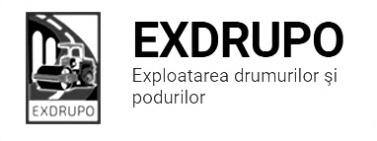 Notă informativăcu privire la lucrările de întreţinere şi salubrizare a infrastructuriirutiere din mun. Chişinăusect. Centru: executate 30.03.2020:Salubrizare manuală: str. Inculeţ – 1 cursă.Amenajarea în  pietriş a fundaţiei: str. Inculeţ – 10,0 tn.Decaparea borduri vechi: str. Inculeţ - 54 ml.Instalare borduri noi: str. Inculeţ - 37 buc.Săpătură manuală: str. Inculeţ – 1 m3.Decaparea betonului asfaltic vechi: str. Inculeţ - 80 m2.Dezbatere beton: str. Inculeţ - 1 m3.executate 30-31.03.2020 (noaptea):Salubrizarea mecanizată: str. Ismail, str. Gagarin, str. Nergruzzi, str. Aleea Gării, bd. Şt. cel Mare,  str. Ciuflea, str. Viaduct, str. Bucureşti, str. Halipa, str. Columna, str. Varlaam, şos. Hînceşti, str. Gh. Asachi, str. Mateevici, str. Bernardazzi, str. Sciusev, str. Kogălniceanu. Spălarea părţii carosabile: str. Ismail, str. Gagarin, str. Nergruzzi, bd. Şt. cel Mare,  str. Ciuflea, str. Bucureşti, str. Halipa, str. Vl. Alecsandri.planificate 31.03.2020:Amenajarea pietrişului, nisip; decaparea borduri; dezbaterea betonului/ beton asfaltic; montare borduri: str. Inculeţ. sect. Buiucani: executate 30.03.2020:Amenajarea în pietriş a fundaţiei:  str. I. Pelivan -4,2 tn. Montarea bordurelor: str. I. Pelivan - 47 ml.  Amenajarea în pietriş a fundaţiei:  str. C. Ieşilor – 9,6 tn.Salubrizarea mecanizată în zi: str. M. Viteazu, str. Sciusev, str. Stere, str. Lupu, str. T. Vladimirescu, str. Alecsandri, str. Coca, str. Cornului, str. Constituţiei.planificate 31.03.2020:Excavare, transportare gunoi, pregătirea fundaţiei, amenajarea şi profilarea pietriş, montarea borduri: str. Pelivan. sect. Rîşcani:executate 30.03.2020:Demontarea borduri: str. M. Costin – 79 ml.Instalare borduri: str. M. Costin – 25 ml.Amenajarea fundaţiei în pietriş şi compactarea: str. M. Costin – 3,9 tn.Frezarea părţii carosabile (denivelari): str. M. Costin – 45 m2.Dezbaterea beton: str. M. Costin – 1,75 m3.Salubrizarea mecanizată în zi: str. Albişoara, str. C. Moşilor, str. Doina, str. Dimo, str. Socoleni, str. Ceucari, str. Studenţilor, str. Florilor, tr. Dimo, str. T. Vladimirescu.planificate 31.03.2020:Demontarea betonului, betoton asfaltic: str. M. Costin.Demontarea/montarea bordurelor: str. M. Costin. Pregătirea fundaţiei: str. M. Costin. Frezarea părţii carosabile: str. M. Costin. Salubrizarea staţiei de aşteptare.sect. Botanica:executate 30.03.2020:Decaparea îmbracămintei asfaltice trotuar, excavarea pămîntului pentru instalarea zidariei: str. Zelinski – 9 curse (4 Kamaz, 5 Mercedes).Instalarea borduri mici (zidărie): str. Zelinski – 89 buc.Salubrizare subterană: 2 buc.Salubrizarea mecanizată în zi:str. Munceşti, str. Pandurilor, str. Misk, str. Pădurii, str. Sarmizecetusa, str. Trandafirilor, str. Cuza Vodă, str. Grenoble, str. Valea Crucii, str. G. Botanică. executate 30-31.03.2020 (nopatea):Salubrizarea mecanizată: bd. Dacia, str. Viaductuct, bd. Decebal, str. Zelinski, bd. Traian, str.Titulescu, str. Hr. Botev, str. Independenţei, str. Teilor, str. Burebista.planificate 31.03.2020:Ridicarea fîntîni: str. Zelinski.Montarea zidăriei: str. Zelinski.Pregătirea fundaţiei: str. Zelinski.Salubrizarea staţiei de şteptare: str.Munceşti.sect. Ciocana: executate 30.03.2020:Săpătură manuală:  str. M. Sadoveanu – 2 m3.Săpătură mecanică/transportare:  str. M. Sadoveanu – 28 m3/44 tn.Nivelare pămînt:  str. M. Sadoveanu –5 m3.Montarea bordurelor: str. M. Sadoveanu - 32 ml.  Montarea zidăriei: str. M. Sadoveanu - 7 ml.  executate 30-31.03.2020 (nopatea):Salubrizarea mecanizată: str. Sadoveanu, str. Al. Russo, str. M. Cel Bătrîn, str. G. Latină, str. P. Zadnipru, str. I. Vieru, str. Domeniuc, str. Studenţilor.Spălarea părţii carosabile: str. Vadul lui Vodă, CTC, str. Sadoveanu, str. Al. Russo, str. M. Cel Bătrîn, str. G. Latină, str. P. Zadnipru, str. I. Vieru, str. Domeniuc, str. Studenţilor.planificate 31.03.2020:Construirea trotuarului: str. M. Sadoveanu.sect. OCR:executate 30.03.2020:Montarea indicatoare noi: str. L. Kacinski – str. Sihastrului – 3 buc, str. Inculeţ nr. 74 – 4 buc, str. Ion Jumati nr. 11 – 4 buc.Deservirea indicatoarelor rutierei: sect. Centru – 64 indict.planificate 31.03.2020:Montarea indicatoare rutiere: Sf. Vineri 48, Grenoble 178, Gr. Ureche8, Asachi intersecţie cu Academiei, Petricani intersecţie cu Mirceşti.sect. OCR:executate 30.03.2020:Montarea indicatoare noi: str. L. Kacinski – str. Sihastrului – 3 buc, str. Inculeţ nr. 74 – 4 buc, str. Ion Jumati nr. 11 – 4 buc.Deservirea indicatoarelor rutierei: sect. Centru – 64 indict.planificate 31.03.2020:Ridicarea grilaje: str. M. Cel Bătrîn, str. Uzinelor.Dezbaterea, salubrizarea reţelelor: str. Bucovinei.        Curăţarea canal pluvial: str. Uzinelor61, str. Bucovinei.     sect. 8:executate 30.03.2020:Montarea bordurelor: bd. Moscova – 47 m (noi).planificate 31.03.2020:Măsurile întreprinse pentru prevenirea răspîndirii Covid-19:Toate unităţile de trasport sunt dezinfectate la începutul şi la sfîrşitul programului de lucru;Muncitorilor este verificată starea de sănătate de către medicul întreprinderii;Muncitorii sunt echipaţii cu:mască de protecţiemănuşi de protecţiedezinfectantInginer SP                                                         I. Rusu